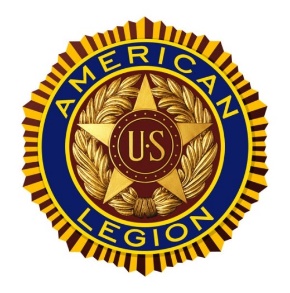 American Legion Sylvester Post 335 INDOOR YARD SALE FEB 10th 2024DOORS OPEN 0800        THE SUMNER ROOM        SYLVESTER PUBLIC LIBRARYCOME ON DOWN